КАРАР                                                                                       ПОСТАВЛЕНИЕ       «23» январь 2024 е                             №10                  «23» января 2024г                                           О создании профилактических групп по предупреждению и профилактики пожаров и патрульно-маневренных групп для оперативного реагирования на природные загорания и эффективных действий по их тушению в начальном этапе и недопущению перехода пожаров в населенные пункты  на территории СП Тановский  сельсоветВ соответствии с Федеральным законом от 6 октября 2003 года № 131-ФЗ «Об общих принципах организации местного самоуправления в Российской Федерации», от 21 декабря 1994 года № 69-ФЗ «О пожарной безопасности» и от постановления Правительства Российской Федерации от 16 сентября 2020 № 1479 «О противопожарном режиме», протокольным решением Комиссии по предупреждению и ликвидации чрезвычайных ситуаций и обеспечение пожарной безопасности Республики Башкортостан от     №  и в целях предупреждения пожаров и гибели людей при них  ПОСТАНОВЛЯЮ:1.Создать на территории сельского поселения Тановский сельсовет профилактическую группу по предупреждению и профилактике пожаров (Приложение № 1)2.Создать патрульно-маневренных групп для оперативного реагирования на природные загорания и эффективных действий по их тушению в начальном этапе и недопущению перехода пожаров в населенные пункты (Приложение № 2)3.Профилактической группе:-осуществить поквартирный и подворный обход закрепленной территории, с проведением разъяснительной работы (обучения) среди населения о соблюдении мер пожарной безопасности, особое внимание уделить одиноким престарелым лицам, многодетным семьям и социально неблагополучным граждан.-по каждому факту пожара на территории сельского поселения проводить собрания (сходы) с населением с разъяснением причин пожара и необходимости выполнения требований пожарной безопасности.-составить список одиноким престарелым лицам, многодетным семьям, социально неблагополучным граждан, социально-опасные семьи и жизненно трудном ситуации. -составить список домов (семей), отключенных от электро-газоснабжения.-организовать работу по оказанию услуг квалицированными специалистами по ремонту и замене электропроводки и печного отопления.-продолжить работу по оснащению жилищ вышеуказанных категорий граждан автономными пожарными извещателями.-провести корректировку журнала учёта семей, у которых установлены пожарные извещатели.-составить список домов, жильцы которых не в состоянии устранить недостатки самостоятельно в области пожарной безопасности. 4. Патрульно-маневренной группе:-выявление фактов сжигания населением мусора на территории населенных пунктов сельского поселения, загораний (горения) растительности на территории сельского поселения.-принятие мер по локализации и ликвидации выявленных природных загораний и сжигание мусора, принятие решения о необходимости привлечение дополнительных сил и средств.-первичное определение возможной причины его возникновения и выявление лиц, виновных в совершении правонарушения, с дальнейшей передачей информации в административную комиссию   МР Благоварский район РБ и в надзорные органы.-проведение профилактических мероприятий среди населения по соблюдению правил противопожарного режима.-идентификации термических точек, определение площади пожара, направления и скорости распространения огня.-мониторинг обстановки.-взаимодействие с ЕДДС. 5. Контроль за исполнением настоящего постановления оставляю за собой.Глава сельского поселенияТановский  сельсовет                                                      Гайсин И.Ф.Приложение № 1Утверждено постановлением главы 
СП Тановский  сельсовет от «23» января 2024г. № 10Состав профилактической группы сельского поселения Тановский  сельсовет по предупреждению и профилактике пожаровИ.Ф.Гайсин                       -глава сельского поселения  Тановский                                                    сельсовет, руководитель группы;С.Ф.Асфандияров             -управляющий делами сельского поселения                                                                           Тановский    сельсовет; Нигматуллин  И.Я.             -директор МОБУ СОШ                                                                                Зайнуллина Г.Ф.                 -заведующая МАДОУ детским садам          Э.Г.Гаскарова                 -староста населенного пункта   А.Т. Баязитова                  – директор  СДК с.Тан         Г.Ф.Насретдинова            - директор  СДК с Агарды   Э.З.Ширяева                      - мед. работник СВА с.тТан                  Приложение № 2Утверждено постановлением главы 
СП Тановский  сельсовет от «23» января 2024г. № 10Состав патрульно-маневренных групп сельского поселения Тановский сельсовет для оперативного реагирования на природные загорания и эффективных действий по их тушению в начальном этапе и недопущению перехода пожаров в населенные пунктыЗайнуллина С.Х.              –староста с. Агарды руководитель группы  (по согласованию)          Насретдинова А.Ф.  -депутат Совета сельского поселения округ № 1 (по согласованию)Хамидуллина Л.А.   –депутат Совета сельского поселения округ № 3 (по согласованию) Габдрахманов Р.Н.  –депутат Совета сельского поселения округ № 4 (по согласованию)Ризванов М.М.       –депутат Совета сельского поселения округ № 6  (по согласованию)Гималетдинов М.Ф.  –депутат Совета сельского поселения округ № 8 (по согласованию)Ялае Р.Х                   –депутат Совета сельского поселения округ № 9 (по согласованию)Камалиев В.М.        –депутат Совета сельского поселения округ № 10 (по согласованию)                                       Ишметов Р.Р.          –преподаватель  МОБУ СОШ с.Тан ;  (по согласованию) Гаскарова Э.Г.        -староста населенного пункта с.Такчура   (по согласованию)  Назарова З.Ф.           – специалист сельского поселения (по согласованию)Калиммуллин Х.М.  – староста д. Кызыл-Чишма  (по согласованию)Галяутдинов Н.Н.       – староста д. Усманово  (по согласованию)                        Каримов Р.Р.            – староста  д. Кугуль    (по согласованию)                                          БАШҠОРТОСТАН РЕСПУБЛИКАhЫБЛАГОВАР РАЙОНЫ МУНИЦИПАЛЬ РАЙОНЫНЫҢ ТАН АУЫЛ СОВЕТЫ АУЫЛ БИЛӘМӘҺЕ   ХАКИМИӘТЕ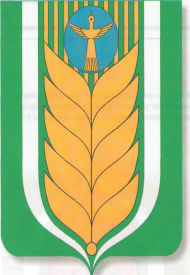 РЕСПУБЛИКА БАШКОРТОСТАНАДМИНИСТРАЦИЯ  СЕЛЬСКОГО ПОСЕЛЕНИЯ ТАНОВСКИЙ СЕЛЬСОВЕТ МУНИЦИПАЛЬНОГО РАЙОНА БЛАГОВАРСКИЙ РАЙОН452745 Тан авылы Коммуны урамы 1Тел. (34747) 26-2-84452745, с. Тан.  ул.  Коммуны 1Тел. (34747) 26-2-84